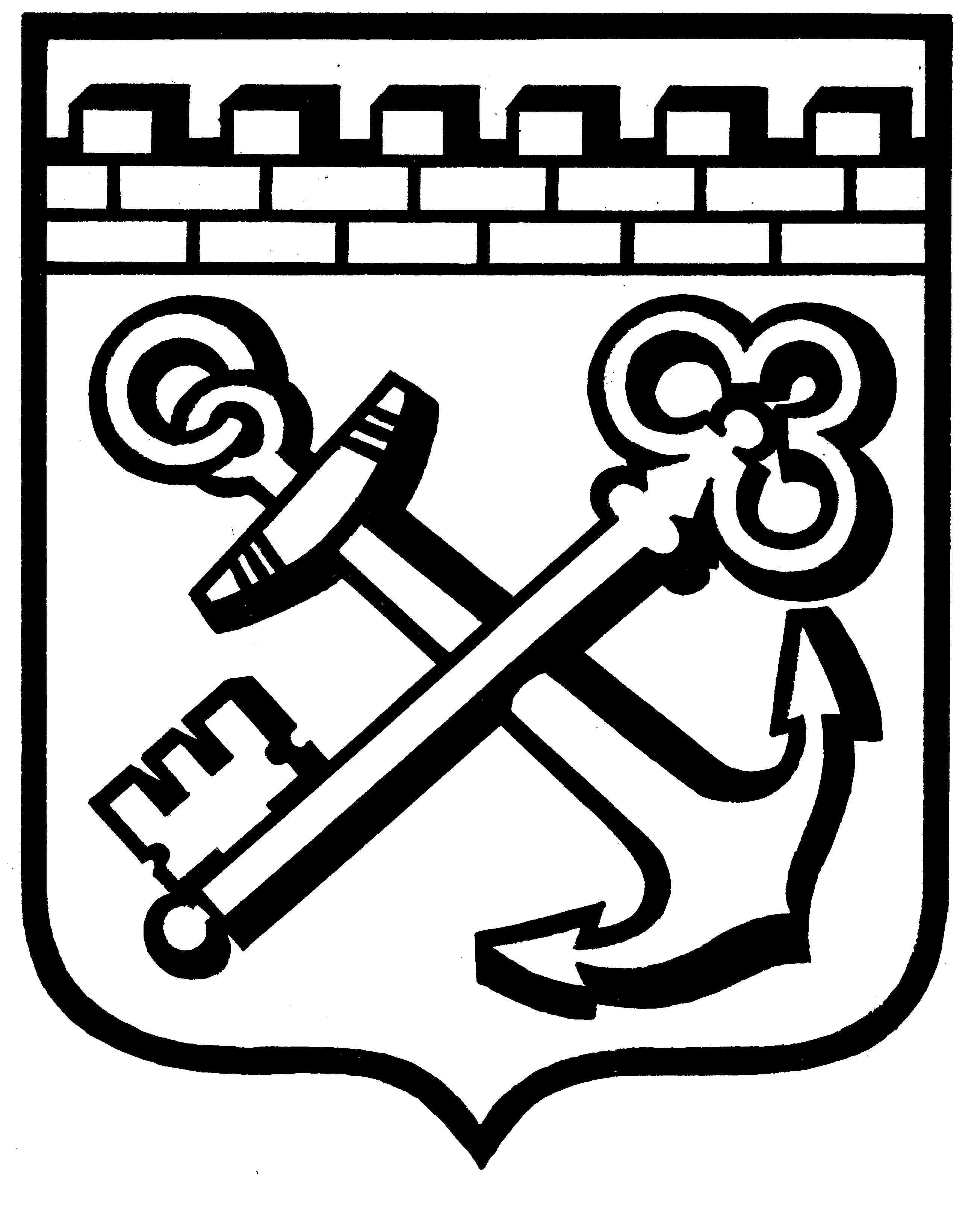 КОМИТЕТ ГРАДОСТРОИТЕЛЬНОЙ ПОЛИТИКИ
ЛЕНИНГРАДСКОЙ ОБЛАСТИПРИКАЗот _____________ № _____О внесении изменений в Правила землепользования и застройки территории муниципального образования Киришское городское поселение  Киришского муниципального района Ленинградской областиВ соответствии со статьями 32 и 33 Градостроительного кодекса Российской Федерации, пунктом 1 части 2 статьи 1 областного закона от 7 июля 2014 года № 45-оз «О перераспределении полномочий в области градостроительной деятельности между органами государственной власти Ленинградской области и органами местного самоуправления Ленинградской области», пунктом 2.13 Положения о Комитете градостроительной политики Ленинградской области, утвержденного постановлением Правительства Ленинградской области от 9 сентября 2019 года № 421, приказываю:внести в Правила землепользования и застройки территории муниципального образования Киришское городское поселение Киришского муниципального района Ленинградской области, утвержденные решением совета депутатов муниципального образования Киришское городское поселение Киришского муниципального района Ленинградской области от 22 декабря 2014 года № 5/26 (в редакции приказа Комитета градостроительной политики Ленинградской области от 30.12.2019 № 81), изменения согласно приложению к настоящему приказу. Председатель комитета 									И.Я.Кулаков